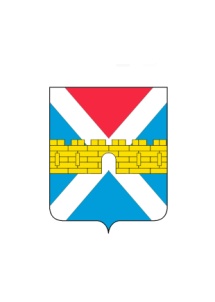 АДМИНИСТРАЦИЯ  КРЫМСКОГО  ГОРОДСКОГО  ПОСЕЛЕНИЯ КРЫМСКОГО РАЙОНАПОСТАНОВЛЕНИЕот 10.02.2022  	     № 81                                                                   город КрымскО проведении открытого конкурсапо отбору управляющей организации для управления многоквартирными домами, расположенными на территории Крымского городского поселения Крымского районаВ целях организации подготовки к проведению открытых конкурсов                     по отбору управляющих организаций для управления общим имуществом многоквартирных домов, находящихся на территории Крымского городского поселения Крымского района, руководствуясь статьями 161-163 Жилищного кодекса Российской Федерации, Правилами проведения органом местного самоуправления открытого конкурса по отбору управляющей организации               для управления многоквартирным домом, утвержденными постановлением Правительства Российской Федерации от 6 февраля 2013 г. № 75 «О порядке проведения органом местного самоуправления открытого конкурса по отбору управляющей организации для управления многоквартирным домом», постановлением администрации муниципального образования Крымский район от 17 мая 2021 г. № 1128 «Об установлении размера платы за содержание жилого помещения для собственников жилых помещений, которые не приняли решения о выборе способа управления многоквартирным домом на территории муниципального образования Крымский район» п о с т а н о в л я ю:Провести открытый конкурс по отбору управляющих организаций  для управления общим имуществом многоквартирных домов, находящихся               на территории Крымского городского поселения Крымского района (далее – Конкурс), расположенных по адресам: Назначить организатором Конкурса – администрацию Крымского городского поселения Крымского района.Создать комиссию по проведению Конкурса и утвердить ее состав (приложение).Утвердить конкурсную документацию для проведения Конкурса.Отделу земельно-имущественных отношений и муниципального заказа администрации Крымского городского поселения Крымского района (Климов С.В.) разместить информацию о проведении Конкурса в электронном виде на официальном сайте www.torgi.gov.ru.Организационному отделу администрации Крымского городского поселения Крымского района (Завгородняя Е.Н.) разместить настоящее постановление на официальном сайте администрации Крымского городского поселения Крымского района в сети Интернет.Контроль за выполнением настоящего постановления возложить                       на заместителя главы Крымского городского поселения Крымского района Смирнова А.А.Настоящее постановление вступает в силу со дня его подписания.Глава Крымского городскогопоселения Крымского района					  	  Я.Г. Будагов1)Крымский район, г. Крымск, ул. Вавилова, 132)Крымский район, г. Крымск, ул. Карла Либкнехта, 9;3)Крымский район, г. Крымск, ул. Рядновой, 2;4)Крымский район, г. Крымск, ул. Рядновой, 4;5)Крымский район, г. Крымск, ул. Рядновой, 5;6)Крымский район, г. Крымск, ул. Рядновой, 6;7)Крымский район, г. Крымск, ул. Шоссейная, 89;8)Крымский район, г. Крымск, ул. Лермонтова, 32;9)Крымский район, г. Крымск, ул. Октябрьская, 41А10)Крымский район, г. Крымск, ул. Коммунистическая, 4611)Крымский район, г. Крымск, ул. Лермонтова, 1712)Крымский район, г. Крымск, ул. Лермонтова, 1913)Крымский район, г. Крымск, ул. Слободка, дом № 105;14)Крымский район, г. Крымск, ул. Слободка, дом № 106;15)Крымский район, г. Крымск, ул. Слободка, дом № 107;16)Крымский район, г. Крымск, ул. Слободка, дом № 169;17)Крымский район, г. Крымск, ул. Слободка, дом № 110;18)Крымский район, г. Крымск, ул. Слободка, дом № 167;19)Крымский район, г. Крымск, ул. Слободка, дом № 109;20)Крымский район, г. Крымск, ул. Слободка, дом № 110А;21)Крымский район, г. Крымск, ул. Слободка, дом № 165;22)Крымский район, г. Крымск, ул. Слободка, дом № 104;23)Крымский район, г. Крымск, ул. Слободка, дом № 108;24)Крымский район, г. Крымск, ул. Слободка, дом № 166;25)Крымский район, г. Крымск, ул. Слободка, дом № 168;26)Крымский район, г. Крымск, ул. Надежды, дом № 9/1;27)Крымский район, г. Крымск, ул. Надежды, дом № 9/2;28)Крымский район, г. Крымск, ул. Надежды, дом № 9/3. 